       ҠАРАР                                                                       ПОСТАНОВЛЕНИЕ    «10» апрель 2023й                        №22                         «10» апреля 2023г Об  утверждении  формы  проверочного  листа  (списков  контрольных  вопросов),  применяемого  при  осуществлении  муниципального контроля   в сфере благоустройства на территории сельского поселения Нижнебиккузинский сельсовет муниципального района Кугарчинский район Республики БашкортостанВ  соответствии  с  частью  11.3  статьи  9  Федерального  закона  от  26  декабря  2008  г.  №  294-ФЗ  «О  защите  прав  юридических  лиц  и  индивидуальных  предпринимателей  при  осуществлении  государственного  контроля  (надзора)  и  муниципального  контроля»,  постановлением  Правительства  Российской  Федерации  от  13  февраля  2017  г.  №  177  «Об  утверждении  общих  требований  к  разработке  и  утверждению  проверочных  листов  (списков  контрольных  вопросов)»  и  руководствуясь  Уставом  сельского поселения  Нижнебиккузинский сельсовет  муниципального  района Кугарчинский район  Республики  Башкортостан, Администрация сельского поселения  Нижнебиккузинский сельсовет  муниципального  района Кугарчинский район  Республики  Башкортостан,                                 ПОСТАНОВЛЯЕТ:         1.Утвердить  форму  проверочного листа  (списков  контрольных  вопросов),  применяемого  при  осуществлении  муниципального  контроля    в сфере благоустройства на  территории  сельского поселения  Нижнебиккузинский сельсовет  муниципального  района Кугарчинский район  Республики  Башкортостан, согласно приложению к настоящему постановлению.  2. Настоящее постановление вступает в силу с момента официального обнародования и подлежит размещению на официальном сайте Администрации сельского поселения Нижнебиккузинский сельсовет        Глава сельского поселения                                         Л.М.СулеймановаУтверждена
постановлением Администрации
сельского поселения Нижнебиккузинскийсельсовет муниципального районаКугарчинский район Республики Башкортостан
№22 от «10» апреля 2023 года ФОРМАпроверочного  листа (списка  контрольных  вопросов),применяемого при  осуществлении  муниципального   контроля  в сфере благоустройства на  территории  сельского поселения  Нижнебиккузинский сельсовет  муниципального  района Кугарчинский район  Республики  БашкортостанПроверочный  лист  (список  контрольных  вопросов),  применяется инспектором  при  проведении  плановых  проверок  в  рамках  осуществления  муниципального  контроля в сфере благоустройства  на  территории  сельского поселения  Нижнебиккузинский сельсовет  муниципального  района Кугарчинский район  Республики  Башкортостан. Категория  риска,  класс  (категория)  опасности,  позволяющие  однозначно  идентифицировать  сферу  применения  проверочного  листа:  ____________________________________________________________________.Наименование  органа  муниципального  контроля:____________________________________________________________________.Объект муниципального контроля, в отношении которого проводится контрольное (надзорное) мероприятие:____________________________________________________________________.Фамилия, имя и отчество (при наличии) гражданина или индивидуального предпринимателя, его идентификационный номер налогоплательщика и (или) основной государственный регистрационный номер индивидуального предпринимателя, адрес регистрации гражданина или индивидуального предпринимателя, наименование юридического лица, его идентификационный номер налогоплательщика и (или) основной государственный регистрационный номер, адрес юридического лица (его филиалов, представительств, обособленных структурных подразделений), являющихся контролируемыми лицами:________________________________________________________________________________________________________________________________________  ____________________________________________________________________________________________________________________________________________________________________________________________________________________________________________________________________________.Вид  (виды)  деятельности  юридических  лиц,  физических лиц  их  типов  и  (или)  отдельных  характеристик:____________________________________________________________________.Место  проведения  плановой  проверки  с  заполнением  проверочного  листа  и(или)  указание  на  используемые  юридическим  лицом,  индивидуальным  предпринимателем  производственные  объекты:  ____________________________________________________________________.Реквизиты  распоряжения  о  проведении  плановой  проверки:______________________________________________________________________.Учетный  номер  плановой  проверки  и  дата  присвоения  учетного  номера  проверки  в  едином  реестре  проверок:  ____________________________________________________________________.Должность,  фамилия  и  инициалы  должностного  лица  администрации  сельского поселения  Нижнебиккузинский сельсовет  муниципального  района Кугарчинский район  Республики  Башкортостан,  проводящего  плановую проверку  и  заполняющего  проверочный  лист:  ____________________________________________________________________.Перечень  вопросов,  отражающих  содержание  обязательных  требований  и  (или)  требований,  установленных законодательством,  муниципальными  правовыми  актами,  ответы  на  которые  однозначно  свидетельствуют  о  соблюдении  или  несоблюдении  юридическим  лицом,  физическим лицом  обязательных  требований,  составляющих  предмет  проверки:Пояснения и дополнения по вопросам, содержащимся в перечне:__________________________________________________________________________ ____________________________________________________________________________________________________________________________________________________________________________________________________________________________________________________________________________________________________________________________________________________________________________________________
Подписи лица (лиц), проводящего (проводящих) проверку:Должность    ____________________________________                   /Ф.И.О.Должность    ____________________________________                   /Ф.И.О.
С проверочным листом ознакомлен(а):
___________________________________________________________________________(фамилия, имя, отчество (в случае, если имеется), должность руководителя,иного должностного лица или уполномоченного представителя юридическоголица, индивидуального предпринимателя, его уполномоченного представителя)"__" ____________________ 20__ г.       _________________________________________                                                                                                                                                                                     ( подпись)
Отметка об отказе ознакомления с проверочным листом:_______________________________________________________________________________(фамилия, имя, отчество (в случае, если имеется), уполномоченногодолжностного лица (лиц), проводящего проверку)"__" ____________________ 20__ г.                    _________________________________________                                                                                                                                                                                             (подпись)
Копию проверочного листа получил(а):
___________________________________________________________________________(фамилия, имя, отчество (в случае, если имеется), должность руководителя,иного должностного лица или уполномоченного представителя юридическоголица, индивидуального предпринимателя, его уполномоченного представителя)"__" ____________________ 20__ г.                    _________________________________________                                                                                                                        (подпись)
Отметка об отказе получения проверочного листа:___________________________________________________________________________(фамилия, имя, отчество (в случае, если имеется), уполномоченногодолжностного лица (лиц), проводящего проверку)"__" ____________________ 20__ г.                   _________________________________________                                                                                                                            (подпись)      БАШКОРТОСТАН  РЕСПУБЛИКАҺЫКүгарсен районы муниципаль районынын Түбәнге Биккужа ауыл Советы ауыл биләмәһе хакимиәте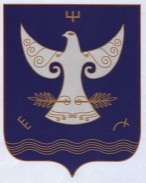 РЕСПУБЛИКА  БАШКОРТОСТАНАдминистрация сельского поселения Нижнебиккузинский сельсовет муниципального района Кугарчинский район QR-кодНа документы, оформляемые контрольным (надзорным) органом, наносится QR-код, сформированный единым реестром, обеспечивающий переход на страницу в информационно-телекоммуникационной сети "Интернет", содержащую запись единого реестра о профилактическом мероприятии, контрольном (надзорном) мероприятии в едином реестре, в рамках которого составлен документ. При использовании для просмотра информации QR-кода сведения отображаются без ограничений доступа к ним, предусмотренных приложением к настоящим ПравиламN п/пВопрос, отражающий содержание обязательных требований Вывод о выполнении установленных требованийВывод о выполнении установленных требованийВывод о выполнении установленных требованийВывод о выполнении установленных требованийВывод о выполнении установленных требованийВывод о выполнении установленных требованийВывод о выполнении установленных требованийВывод о выполнении установленных требованийРеквизиты нормативных правовых актов, с указанием их структурных единиц, которыми установлены обязательные требования, требования, установленные муниципальными правовыми актамиN п/пВопрос, отражающий содержание обязательных требований данетнетнетнетнетНеприменимо  Примечание  (заполняется в случае заполнения графы "Неприменимо")Реквизиты нормативных правовых актов, с указанием их структурных единиц, которыми установлены обязательные требования, требования, установленные муниципальными правовыми актами1.Соблюдается ли порядок производства земляных и дорожных работ, благоустройства территорий?П. 9.1 раздела 9 Правил  благоустройства, утвержденных  решением  Совета Сельского поселения Нижнебиккузинский сельсовет от 01.10.2019 № 15  (далее  –  Правила  благоустройства);2.Соблюдается ли порядок содержания зеленых насаждений?П. 7.2 раздела 7  Правил  благоустройства  3.Соблюдаются ли Правила уборки и содержания территории сельского поселения, в том числе:   П. 2.1 раздела 2 Правил  благоустройства4.1.Производится ли уборка территории в зимний период? П. з) раздела 2 Правил  благоустройства4.2.обрабатываются  ли наиболее опасные участки (подъемы, спуски, мосты, перекрестки, подходы к остановкам общественного транспорта) противогололедными материалами?Раздел 2.3 Правил благоустройства4.3.Производится систематическая  очистка крыш от снега и удаление наростов на карнизах и водосточных трубах?Раздел 2.3 Правил благоустройства 4.4Производится уБОрка и содержание дворовых территорий?Раздел 2.3 Правил благоустройства4.5.Размещены ли площадки под мусоросборники и контейнеры для бытового мусора и пище отходов?Раздел 2 Правил благоустройства5. Организуется работа по содержанию прилегающих территорий?Раздел 2 Правил благоустройства6.Осуществляется ли работа по благоустройству прилегающих территорий?          Раздел 2  Правил благоустройства7.Соблюдается ли Порядок размещения вывесок, рекламных щитов, витрин и их содержание?          Раздел 5 Правил благоустройства8. Соблюдаются ли Правила ремонта и содержания жилых, культурно-бытовых, общественных зданий и сооружений?          Раздел  10  Правил благоустройства9.Соблюдаются ли формы и механизмы общественного участия в принятии решений и реализации проектов комплексного благоустройства?         Раздел 14 Правил благоустройства10.Выполняются  ли  условия  выгула домашних животных в определенных местах, разрешенных решением органа местного самоуправления для выгула животных         Раздел 12 Правил благоустройства11.Соблюдаются ли общие положения правил благоустройства              Правила  благоустройства